Liebe Kinder, liebe Eltern,                                      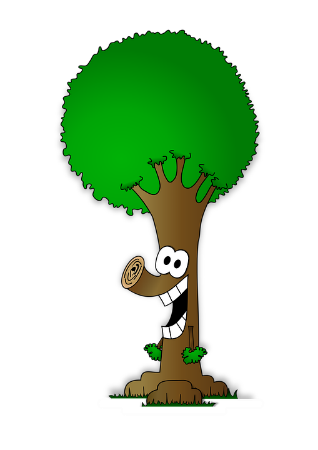 das Sommerferienprogramm 2022 steht an und die Planungen laufen bei uns auf Hochtouren.In den ersten drei Ferienwochen möchten wir mit den Kindern an jeweils drei Standorten eine unbeschwerte und schöne Zeit verbringen.Damit möglichst für jeden etwas dabei ist, planen wir, für jedes Basiscamp ein etwas anderes Programm.Im Jugendzentrum wird, wie gewohnt, ein projektorientiertes Angebot durchgeführt. Hier führen wir das Motto „Expedition in meine Welt“ fort. Bisher ging es bei dem Thema um unsere eigene Fitness, gerade in Situationen, wo wir uns vielleicht auch einmal nicht so stark fühlen. In diesem Sommer möchten wir uns in der ersten Ferienwoche mit Menschen beschäftigen, die etwas für andere Leute und die Allgemeinheit tun. Dabei werden wir im Jugendzentrum einige interessante Gäste kennenlernen. In der zweiten Woche wollen wir dann selber anpacken. In diesen fünf Tagen werden wir schöne Projekte durchführen, die auch andern Freude bereiten. Die dritte Woche steht dann ganz im Zeichen der Erholung und wir werden zu diesem Zeitpunkt auch einige Male das Juz verlassen um Ausflüge zu unternehmen.Der zweite Standort wird die Grundschule St. Stephan sein. In diesem Camp möchten wir eine Gruppe betreuen, die dort vor Ort die Spielmöglichkeiten nutzt. Dort können die Kinder die meiste Zeit des Tages frei entscheiden, wie sie ihren Tag verbringen möchten. Sei es mit Spielen, Sport treiben oder einfach nur mit chillen.Zu dem dritten Standort geht es natürlich wieder zunächst in das Sportlerheim nach Kell. Hier findet wieder das spannende Programm „Schatzsuche Wald“, mit viel Naturerfahrung, Erholung und Spiel statt. In der ersten Woche wird dies in Kooperation mit unseren Stadtführerinnen Sylvia Schwitalla und Ellen Schüssler, in der zweiten Woche mit dem Förster und Waldpädagogen Dietmar Ebi stattfinden. Jeweils an den Freitagen werden wir dabei einen Ausflug nach Ettringen unternehmen um dort die wunderbare Natur der Eifel zu genießen. Natürlich wird auch an jedem Tag ein Grillfeuer entfacht. In der dritten Woche wird das Naturangebot auf die Permakultur nach Eich verlegt. Hier werden wir die Möglichkeit haben, viel über Nachhaltigkeit zu erfahren. Natürlich kommt auch hier Spiel und Spaß nicht zu kurz.AnmeldeinfosIm Jugendzentrum werden zwei Gruppen für Kinder von 6-8 Jahren angeboten, sowie eine Gruppe für Kinder von 9-12 Jahren.In der Grundschule St. Stephan bieten wir eine altersgemischte Gruppe für Grundschüler an.Die Naturangebote (Kell und Eich) richten sich an Kids von 6 - 12 Jahre.Es besteht die Möglichkeit die Kinder in jeder Woche für einen anderen Standpunkt anzumelden. Es bleibt aber zu beachten, dass wir in jeder Gruppe eine begrenzte Aufnahmekapazität haben. Wir freuen uns auf Euch,liebe Grüße Eure Stadtjugendpflegerin mit Team,i.A.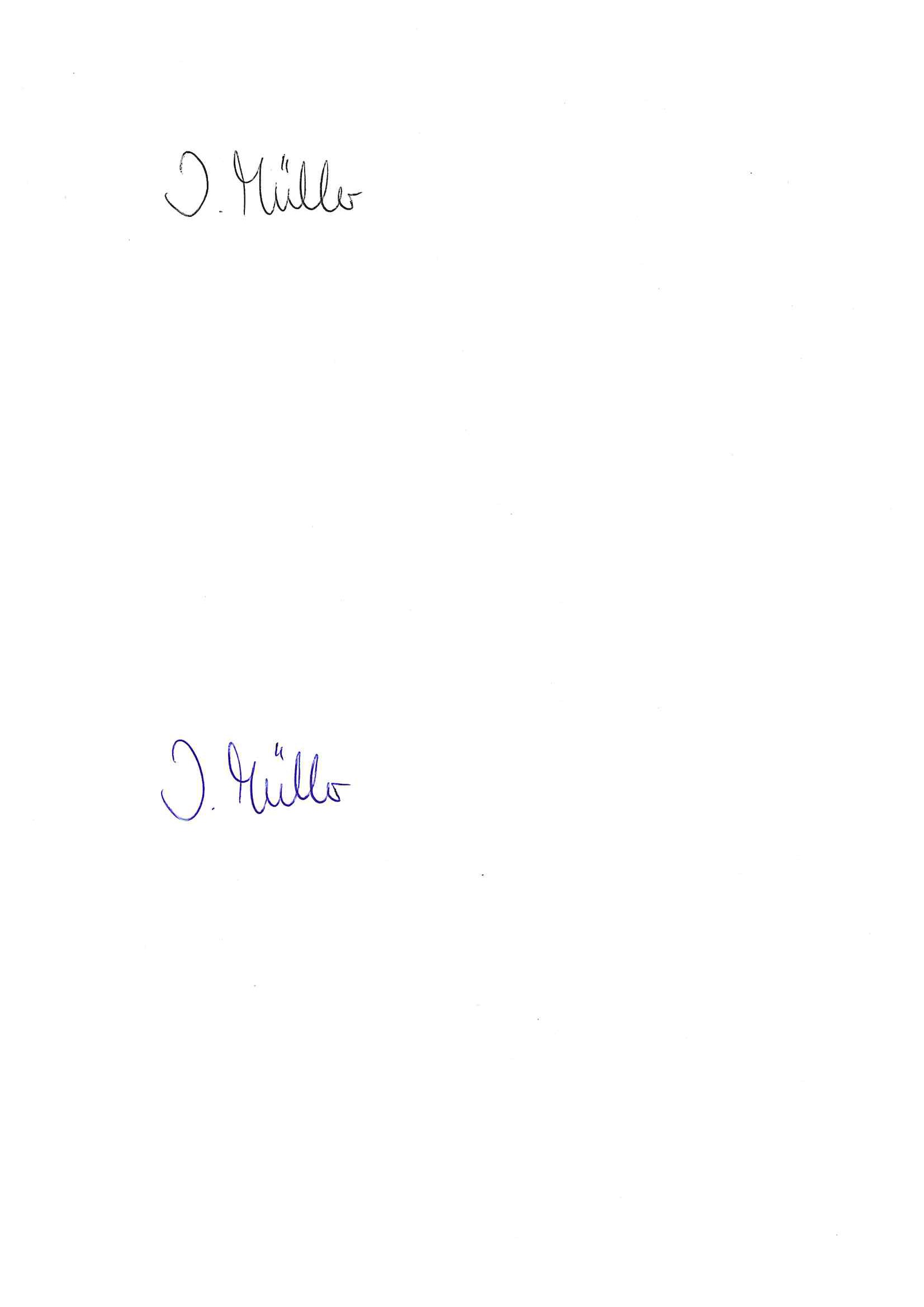 